附件1大会会址示意图 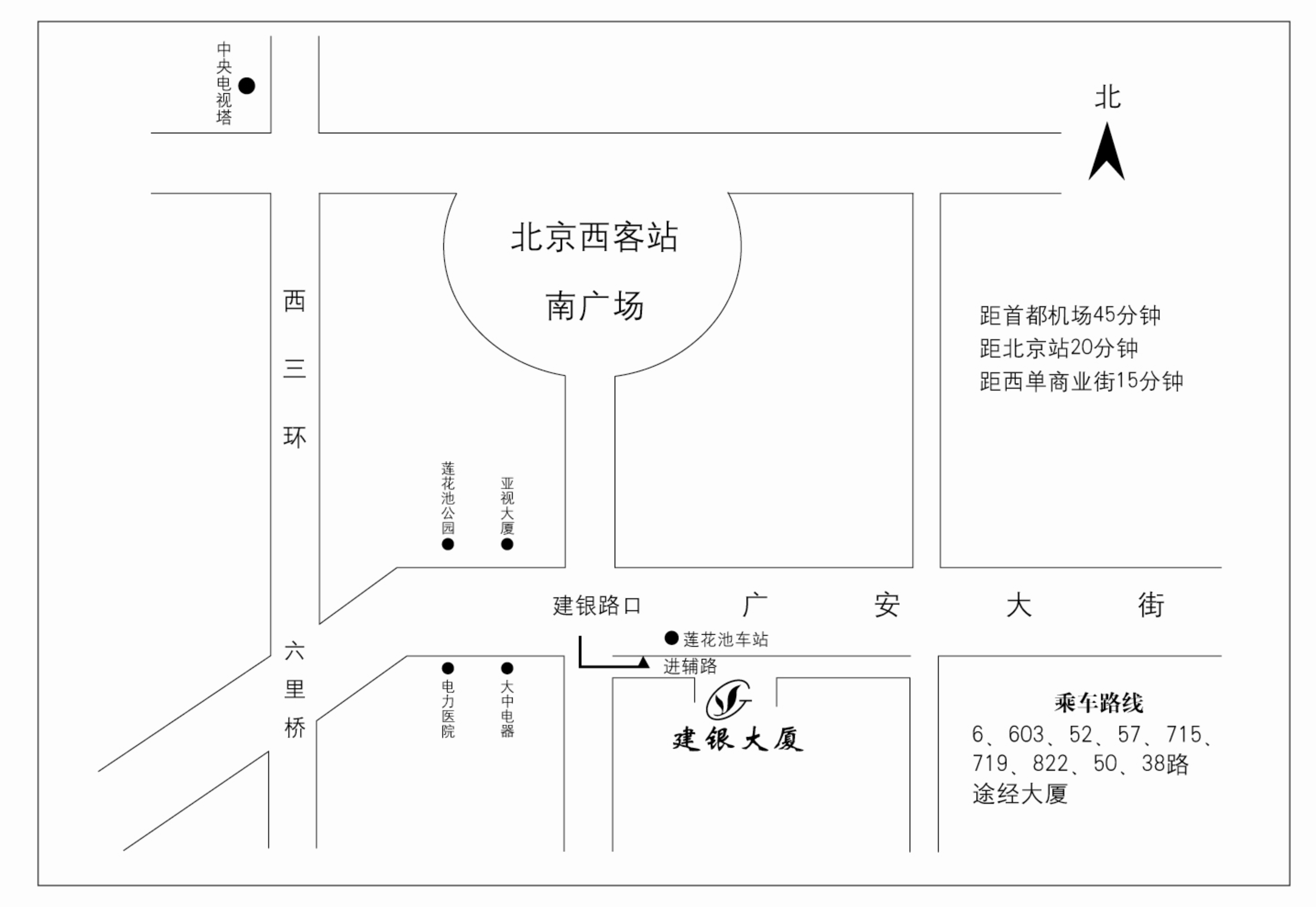 